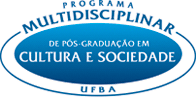 UNIVERSIDADE FEDERAL DA BAHIAINSTITUTO DE HUMANIDADES, ARTES E CIÊNCIASPROGRAMA MULTIDISCIPLINAR DE PÓS-GRADUAÇÃO EM CULTURA E SOCIEDADESELEÇÃO DE ALUNO/A ESPECIAL – 2024.1FICHA DE INSCRIÇÃOSELEÇÃO DE ALUNO/A ESPECIAL – 2024.1FICHA DE INSCRIÇÃOSELEÇÃO DE ALUNO/A ESPECIAL – 2024.1FICHA DE INSCRIÇÃOSELEÇÃO DE ALUNO/A ESPECIAL – 2024.1FICHA DE INSCRIÇÃOSELEÇÃO DE ALUNO/A ESPECIAL – 2024.1FICHA DE INSCRIÇÃOSELEÇÃO DE ALUNO/A ESPECIAL – 2024.1FICHA DE INSCRIÇÃOSELEÇÃO DE ALUNO/A ESPECIAL – 2024.1FICHA DE INSCRIÇÃOSELEÇÃO DE ALUNO/A ESPECIAL – 2024.1FICHA DE INSCRIÇÃOSELEÇÃO DE ALUNO/A ESPECIAL – 2024.1FICHA DE INSCRIÇÃOSELEÇÃO DE ALUNO/A ESPECIAL – 2024.1FICHA DE INSCRIÇÃOSELEÇÃO DE ALUNO/A ESPECIAL – 2024.1FICHA DE INSCRIÇÃOSELEÇÃO DE ALUNO/A ESPECIAL – 2024.1FICHA DE INSCRIÇÃOSELEÇÃO DE ALUNO/A ESPECIAL – 2024.1FICHA DE INSCRIÇÃOSELEÇÃO DE ALUNO/A ESPECIAL – 2024.1FICHA DE INSCRIÇÃOSELEÇÃO DE ALUNO/A ESPECIAL – 2024.1FICHA DE INSCRIÇÃOSELEÇÃO DE ALUNO/A ESPECIAL – 2024.1FICHA DE INSCRIÇÃOSELEÇÃO DE ALUNO/A ESPECIAL – 2024.1FICHA DE INSCRIÇÃOSELEÇÃO DE ALUNO/A ESPECIAL – 2024.1FICHA DE INSCRIÇÃOSELEÇÃO DE ALUNO/A ESPECIAL – 2024.1FICHA DE INSCRIÇÃOSELEÇÃO DE ALUNO/A ESPECIAL – 2024.1FICHA DE INSCRIÇÃOSELEÇÃO DE ALUNO/A ESPECIAL – 2024.1FICHA DE INSCRIÇÃOSELEÇÃO DE ALUNO/A ESPECIAL – 2024.1FICHA DE INSCRIÇÃOIDENTIFICAÇÃOIDENTIFICAÇÃOIDENTIFICAÇÃOIDENTIFICAÇÃOIDENTIFICAÇÃOIDENTIFICAÇÃOIDENTIFICAÇÃOIDENTIFICAÇÃOIDENTIFICAÇÃOIDENTIFICAÇÃOIDENTIFICAÇÃOIDENTIFICAÇÃOIDENTIFICAÇÃOIDENTIFICAÇÃOIDENTIFICAÇÃOIDENTIFICAÇÃOIDENTIFICAÇÃOIDENTIFICAÇÃOIDENTIFICAÇÃOIDENTIFICAÇÃOIDENTIFICAÇÃOIDENTIFICAÇÃONome:Nome:Nome:Nome:Nome:Nome:Nome:Nome:Nome:Nome:Nome:Nome:Nome:Nome:Nome:Nome:Nome:Nome:Nome:Matrícula:Matrícula:Matrícula:Data de Nascimento:Data de Nascimento:Data de Nascimento:Data de Nascimento:Nacionalidade:Nacionalidade:Nacionalidade:Nacionalidade:Nacionalidade:Naturalidade:Naturalidade:Naturalidade:Naturalidade:Naturalidade:Naturalidade:UF:UF:Estado Civil:Estado Civil:Estado Civil:Documento:Documento:Documento:Documento:Documento:Documento:Documento:Documento:Documento:Documento:Documento:Documento:Documento:Documento:Documento:Documento:CPF:CPF:CPF:Tipo:Tipo:Tipo:Tipo:Nº:Nº:Nº:Nº:Nº:Órgão Exp.:Órgão Exp.:Órgão Exp.:UFUFUFUFNome do Pai:Nome do Pai:Nome do Pai:Nome do Pai:Nome do Pai:Nome do Pai:Nome do Pai:Nome do Pai:Nome da Mãe:Nome da Mãe:Nome da Mãe:Nome da Mãe:Nome da Mãe:Nome da Mãe:Nome da Mãe:Nome da Mãe:Nome da Mãe:Nome da Mãe:Nome da Mãe:Nome da Mãe:Nome da Mãe:Nome da Mãe:Endereço:Endereço:Endereço:Endereço:Endereço:Endereço:Endereço:Endereço:Endereço:Endereço:Endereço:Endereço:Endereço:Endereço:Endereço:Endereço:Endereço:Endereço:Endereço:Endereço:Endereço:Endereço:Bairro:Bairro:Bairro:Bairro:Bairro:Bairro:Cidade:Cidade:Cidade:Cidade:Cidade:Cidade:Cidade:UF:UF:UF:CEP:CEP:CEP:CEP:CEP:CEP:Telefone:Telefone:Telefone:Telefone:Telefone:Celular:Celular:Celular:Celular:Celular:Celular:E-mail:E-mail:E-mail:E-mail:E-mail:E-mail:E-mail:E-mail:E-mail:E-mail:E-mail:FORMAÇÃO ACADÊMICAFORMAÇÃO ACADÊMICAFORMAÇÃO ACADÊMICAFORMAÇÃO ACADÊMICAFORMAÇÃO ACADÊMICAFORMAÇÃO ACADÊMICAFORMAÇÃO ACADÊMICAFORMAÇÃO ACADÊMICAFORMAÇÃO ACADÊMICAFORMAÇÃO ACADÊMICAFORMAÇÃO ACADÊMICAFORMAÇÃO ACADÊMICAFORMAÇÃO ACADÊMICAFORMAÇÃO ACADÊMICAFORMAÇÃO ACADÊMICAFORMAÇÃO ACADÊMICAFORMAÇÃO ACADÊMICAFORMAÇÃO ACADÊMICAFORMAÇÃO ACADÊMICAFORMAÇÃO ACADÊMICAFORMAÇÃO ACADÊMICAFORMAÇÃO ACADÊMICACurso de Graduação:Curso de Graduação:Curso de Graduação:Curso de Graduação:Curso de Graduação:Curso de Graduação:Curso de Graduação:Curso de Graduação:Curso de Graduação:Curso de Graduação:Curso de Graduação:Curso de Graduação:Curso de Graduação:Curso de Graduação:Curso de Graduação:Curso de Graduação:Curso de Graduação:Curso de Graduação:Curso de Graduação:Curso de Graduação:Curso de Graduação:Curso de Graduação:Turno:Turno:Turno:Turno:Turno:Turno:Turno:Turno:Turno:Turno:Instituição:Instituição:Instituição:Instituição:Instituição:Instituição:Instituição:Instituição:País/UF:País/UF:País/UF:País/UF:Ano/semestre de Conclusão:Ano/semestre de Conclusão:Ano/semestre de Conclusão:Ano/semestre de Conclusão:Ano/semestre de Conclusão:Ano/semestre de Conclusão:Ano/semestre de Conclusão:Ano/semestre de Conclusão:Ano/semestre de Conclusão:Ano/semestre de Conclusão:ATIVIDADES PROFISSIONAIS ATUAIS:ATIVIDADES PROFISSIONAIS ATUAIS:ATIVIDADES PROFISSIONAIS ATUAIS:ATIVIDADES PROFISSIONAIS ATUAIS:ATIVIDADES PROFISSIONAIS ATUAIS:ATIVIDADES PROFISSIONAIS ATUAIS:ATIVIDADES PROFISSIONAIS ATUAIS:ATIVIDADES PROFISSIONAIS ATUAIS:ATIVIDADES PROFISSIONAIS ATUAIS:ATIVIDADES PROFISSIONAIS ATUAIS:ATIVIDADES PROFISSIONAIS ATUAIS:ATIVIDADES PROFISSIONAIS ATUAIS:ATIVIDADES PROFISSIONAIS ATUAIS:ATIVIDADES PROFISSIONAIS ATUAIS:ATIVIDADES PROFISSIONAIS ATUAIS:ATIVIDADES PROFISSIONAIS ATUAIS:ATIVIDADES PROFISSIONAIS ATUAIS:ATIVIDADES PROFISSIONAIS ATUAIS:ATIVIDADES PROFISSIONAIS ATUAIS:ATIVIDADES PROFISSIONAIS ATUAIS:ATIVIDADES PROFISSIONAIS ATUAIS:ATIVIDADES PROFISSIONAIS ATUAIS:Instituição/Empresa:Instituição/Empresa:Instituição/Empresa:Instituição/Empresa:Instituição/Empresa:Instituição/Empresa:Instituição/Empresa:Instituição/Empresa:Instituição/Empresa:Instituição/Empresa:Instituição/Empresa:Instituição/Empresa:Instituição/Empresa:Instituição/Empresa:Instituição/Empresa:Instituição/Empresa:Instituição/Empresa:Instituição/Empresa:Instituição/Empresa:Instituição/Empresa:Instituição/Empresa:Instituição/Empresa:Ano de Início: Cargo/Função:Ano de Início: Cargo/Função:Ano de Início: Cargo/Função:Ano de Início: Cargo/Função:Ano de Início: Cargo/Função:Ano de Início: Cargo/Função:Ano de Início: Cargo/Função:Ano de Início: Cargo/Função:Ano de Início: Cargo/Função:Ano de Início: Cargo/Função:Ano de Início: Cargo/Função:Ano de Início: Cargo/Função:Ano de Início: Cargo/Função:Ano de Início: Cargo/Função:Ano de Início: Cargo/Função:Ano de Início: Cargo/Função:Ano de Início: Cargo/Função:Ano de Início: Cargo/Função:Ano de Início: Cargo/Função:Ano de Início: Cargo/Função:Ano de Início: Cargo/Função:Ano de Início: Cargo/Função:DISCIPLINAS JÁ CURSADAS COMO ALUNO ESPECIALDISCIPLINAS JÁ CURSADAS COMO ALUNO ESPECIALDISCIPLINAS JÁ CURSADAS COMO ALUNO ESPECIALDISCIPLINAS JÁ CURSADAS COMO ALUNO ESPECIALDISCIPLINAS JÁ CURSADAS COMO ALUNO ESPECIALDISCIPLINAS JÁ CURSADAS COMO ALUNO ESPECIALDISCIPLINAS JÁ CURSADAS COMO ALUNO ESPECIALDISCIPLINAS JÁ CURSADAS COMO ALUNO ESPECIALDISCIPLINAS JÁ CURSADAS COMO ALUNO ESPECIALDISCIPLINAS JÁ CURSADAS COMO ALUNO ESPECIALDISCIPLINAS JÁ CURSADAS COMO ALUNO ESPECIALDISCIPLINAS JÁ CURSADAS COMO ALUNO ESPECIALDISCIPLINAS JÁ CURSADAS COMO ALUNO ESPECIALDISCIPLINAS JÁ CURSADAS COMO ALUNO ESPECIALDISCIPLINAS JÁ CURSADAS COMO ALUNO ESPECIALDISCIPLINAS JÁ CURSADAS COMO ALUNO ESPECIALDISCIPLINAS JÁ CURSADAS COMO ALUNO ESPECIALDISCIPLINAS JÁ CURSADAS COMO ALUNO ESPECIALDISCIPLINAS JÁ CURSADAS COMO ALUNO ESPECIALDISCIPLINAS JÁ CURSADAS COMO ALUNO ESPECIALDISCIPLINAS JÁ CURSADAS COMO ALUNO ESPECIALDISCIPLINAS JÁ CURSADAS COMO ALUNO ESPECIALCódigoDisciplinaDisciplinaDisciplinaDisciplinaDisciplinaDisciplinaDisciplinaDisciplinaDisciplinaDisciplinaDisciplinaDisciplinaDisciplinaDisciplinaDisciplinaDisciplinaAprovaçãoAprovaçãoAprovaçãoAprovaçãoAprovaçãoSimSimSimSimNãoDISCIPLINA NA QUAL PRETENDE SE INSCREVER COMO ALUNO ESPECIALDISCIPLINA NA QUAL PRETENDE SE INSCREVER COMO ALUNO ESPECIALDISCIPLINA NA QUAL PRETENDE SE INSCREVER COMO ALUNO ESPECIALDISCIPLINA NA QUAL PRETENDE SE INSCREVER COMO ALUNO ESPECIALDISCIPLINA NA QUAL PRETENDE SE INSCREVER COMO ALUNO ESPECIALDISCIPLINA NA QUAL PRETENDE SE INSCREVER COMO ALUNO ESPECIALDISCIPLINA NA QUAL PRETENDE SE INSCREVER COMO ALUNO ESPECIALDISCIPLINA NA QUAL PRETENDE SE INSCREVER COMO ALUNO ESPECIALDISCIPLINA NA QUAL PRETENDE SE INSCREVER COMO ALUNO ESPECIALDISCIPLINA NA QUAL PRETENDE SE INSCREVER COMO ALUNO ESPECIALDISCIPLINA NA QUAL PRETENDE SE INSCREVER COMO ALUNO ESPECIALDISCIPLINA NA QUAL PRETENDE SE INSCREVER COMO ALUNO ESPECIALDISCIPLINA NA QUAL PRETENDE SE INSCREVER COMO ALUNO ESPECIALDISCIPLINA NA QUAL PRETENDE SE INSCREVER COMO ALUNO ESPECIALDISCIPLINA NA QUAL PRETENDE SE INSCREVER COMO ALUNO ESPECIALDISCIPLINA NA QUAL PRETENDE SE INSCREVER COMO ALUNO ESPECIALDISCIPLINA NA QUAL PRETENDE SE INSCREVER COMO ALUNO ESPECIALDISCIPLINA NA QUAL PRETENDE SE INSCREVER COMO ALUNO ESPECIALDISCIPLINA NA QUAL PRETENDE SE INSCREVER COMO ALUNO ESPECIALDISCIPLINA NA QUAL PRETENDE SE INSCREVER COMO ALUNO ESPECIALDISCIPLINA NA QUAL PRETENDE SE INSCREVER COMO ALUNO ESPECIALDISCIPLINA NA QUAL PRETENDE SE INSCREVER COMO ALUNO ESPECIALCódigoDisciplinaDisciplinaDisciplinaDisciplinaDisciplinaDisciplinaDisciplinaDisciplinaDisciplinaDisciplinaDisciplinaDisciplinaDisciplinaDisciplinaDisciplinaDisciplinaDisciplinaDisciplinaDisciplinaDisciplinaDisciplinaData:Data:Assinatura:Assinatura:Assinatura:Assinatura:Assinatura:Assinatura:Assinatura:Assinatura:Assinatura:Assinatura:Assinatura:Assinatura:Assinatura:Assinatura:Assinatura:Assinatura:Assinatura:Assinatura:Assinatura:Assinatura: